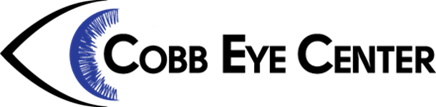                    Formulario De Registro Del Paciente              
______________________________________       _____        _____________________________    Primer Nombre                                                            Inicial           Apellido dirección: __________________________________________________________________Ciudad: ________________________ Estado: __________ Código Postal: ________Seguro Social # ________ - ______ - ________    Fecha De Nacimiento: __________________  M   F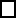 teléfono De Casa #: ______________________ Trabajo: _______________________ Celular#: __________________Correo electrónico: ________________________________ Numero Preferido:   Casa  Trabajo CelularContacto De Emergencia_____________________________   ___________________________ Relación ____________________Nombre                                               ApellidoCasa #: _______________________ Trabajo #: _____________________ Celular #: ______________________Farmacia: ___________________________ Ubicación: ______________________________ Teléfono#: _____________________________Ocupación: __________________________    Raza: ________________ Origen Ético: ________________ Lenguaje: _________________________Medico Referente: _________________________________________________Doctor Particular: ___________________________________________________Designado HIPAA Liberar & ComunicaciónYo Solicito, Y Autorizo Cobb Eye Center revelar mi información médica:Nombre: ___________________________ Relación: ____________________ Teléfono: _________________Aviso De Practicas De PrivacidadYo, ________________________ presente afirmo una copia de la privacidad de practica de Cobb Eye Center. Ley Federal 104-191, Conocida como HIPAA, Yo autorizo una copia a mi doctor particular.Mi firma confirma que me ensenaron una copia de aviso de prácticas de privacidad. Yo voluntariamente autorizo evaluación y tratamiento por los técnicos y doctores. Yo estoy consiente en la práctica médica y estoy informada sobre el tratamiento, pago, y operaciones. _______________________________________    ______________       ________________________________Nombre Del Paciente                                                        Fecha                           Firma Del Paciente                                      Paciente Responsabilidad Financia 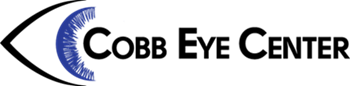 En orden en proveer servicios médicos con igualdad, Nosotros debemos recibir pago por nuestros servicios.Este documento explica las obligaciones de los pacientes sobre la responsabilidad financia.A cambio de los servicios cada paciente se compromete con lo siguiente:Autorización de pago para quirúrgico y medical beneficios para Cobb Eye Center (CEC). Si está cubierto por Medicare o Medicaid, yo certifico la información prevista por mí y títulos XVII, and/o XIX de Seguro Social Acto es correcto.Pagar todos los cargos no cubiertos (refracción), copago, coaseguro, deducible, y cargos fuera de la red.Refraccion Cargo: $40.00.Cancelación Cargo: $40.00 En caso de que no cancelen su cita en 24 horas.Proveer una copia de su aseguranza, o prueba de aseguranza. Exigir que presente su tarjeta de aseguranza cada visita. En caso de que no la presente pueda que su aseguranza no le cobre la vista. Usted es responsable por los cargos.Necesario tener una autorización de su aseguranza para la visita o de su doctor particular. Si no obtenemos su autorización su cita pueda ser cancelada.En caso de que el paciente falle en pagar por los servicios, el paciente será mandado a colecciones y es responsable por cargos. Después de 90 días el paciente es responsable por intereses.Como cortesía ofrecemos auto pago y el paciente es obligado de pagar el precio completo.Si el paciente obtiene aseguranza, nosotros le reforzar su pago a la aseguranza.Yo he leído y entiendo mis responsabilidades, y he tenido la oportunidad de preguntar preguntas si no entiendo que es lo que es mi responsabilidad.Con mi firma represento que ha leído y entiendo las regala de la oficina._______________________________________________                  ________________________________Firma Del Paciente                                                                                        Fecha                                                                           Historia Medica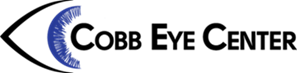 Usted ha Tenido o parece:S/N Cataract___________________S/N Glaucoma _____________________________S/N degeneración Macular ___________________S/N Herida de ojo ___________________________S/N Ojo Seco _______________________S/N Diabetes: _________ anos              Controlada por Dieta/Pastillas/InsulinaS/N presión Alta: _____________________S/N Infarto/Enfermedad Del corazón: _______________S/N Rinones/Dialysis: __________________ S/N Tiroides: _________________________S/N Cerebrovascular: ________________________________S/N Cancer: ________________________________Peso: _________________ Estatura: ___________S/N Cornea _________________________S/N Desgarro De Retina: _________________S/N Enfermedad diabética del ojo _____________________S/N Ojos cruzados/ Ojo vago ____________________S/N Otro_________________________________S/N HIV/AIDS: ______________________________S/N Sangrado anormal: ______________________S/N Arthritis: _______________________________S/N Colesterol Alto: ________________________S/N Enfermedad pulmonar: ___________________________S/N Embarazada/? Amamantando Fecha: __________________________________________S/N cirugía de Ojos (Fecha, doctor)__________________________________________________________________________________________S/N Otras Cirugías (Fecha, doctor)____________________________________________________________________________________________________________________________________________________________________________________S/N medicación para los ojos (prescripción, Dosis, y cada cuando)____________________________________________________________________________________________________________________________________________________________________________________S/N Otros medicamentos (prescripción, Dosis y cada cuando)                (Si tiene una lista de su medicamento por favor mostrarla)_____________________________________________________________________________________________________________________________________________________________________________________________________________________________________________________________________________S/N Usted es alérgico a un medicamento?, Nombre por favor: ____________________________________________________________________________________________________________________________________________________________________________________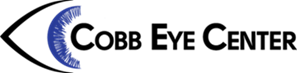 ¿Alguien en su familia tiene alguno de estos?, Cual es la relación?S/N Catarata_____________________________S/N Glaucoma _____________________________S/N Degeneracion Macular ___________________S/N Cornea _________________________S/N Desgarro de Retina _________________S/N Ojo cruzado/Ojo Vago ____________________S/N Diabetes _______________________________S/N Otro _________________________________                                                                                 Historial De SaludHistoria SocialS/N Fumador    				S/N Maneja            S/N Licencia de camines?   Actual, Ocasional, Nunca (Circule)			Y/N Riesgo De caídaS/N Alcohol						En Caso, Fecha _____________    Actual, Ocasional, Nunca (Circule)             síntomas ActualesActualmente Esta Esperimentado sintomas:SINODetallesAlergia/InmunologíaAutoinmune, picazón, erupción, enrojecimiento, OtroCardiovascularDolor de pecho, Dificultad para respirar, Palpitaciones, OtroConstitucionalFiebre, Fatiga, escalofríos, pérdida de apetito, sudores nocturnos, OtroEndocrinoMicción excesiva, piel reseca, Insomnio, OtroGastrointestinalNausea, Diarrea, dificultad para masticar, GERD, OtroGenitourinariaDiálisis, llagas o ulceras, Insuficiencia renal, OtroHematología/OncologíaMoretones, Hepatitis, HIV, Anemia, Anticoagulantes, Frequente, Otro (oído, Nariz, Garganta)Perdida de oído, Resfriado, audífonos, OtroIntegumentaria (Piel) moretones, soriasis, rosacea,erupcion, OtroMusculoesqueléticaDolor en las articulaciones, Dificultad para acostarce, infamacion, fractura de huesos, OtraNeurológicoSensibilidad del cuero cabelludo, mareo, Temblor, convulsiones/desmayo, Parkinson’s, dificultad para hablar, Alzheimer’s, Dementia, migraña, MS, OtroPsiquiátricoADHD, Bipolar, pérdida de memoria, Ansiedad, Confusión, OtroRespiratoriotos, Bronquitis, apnea del sueno, Otro